                                                                                                                                                                                                                                                                                                                                                                        Книготорговый Дом и издательство "ДеЛи" предлагает широкий ассортимент книг по пищевой и перерабатывающей промышленности. Наш адрес: г. Москва, ул. 3-й проезд Перова Поля, 8А (БЦ Перово Поле), оф. 421, 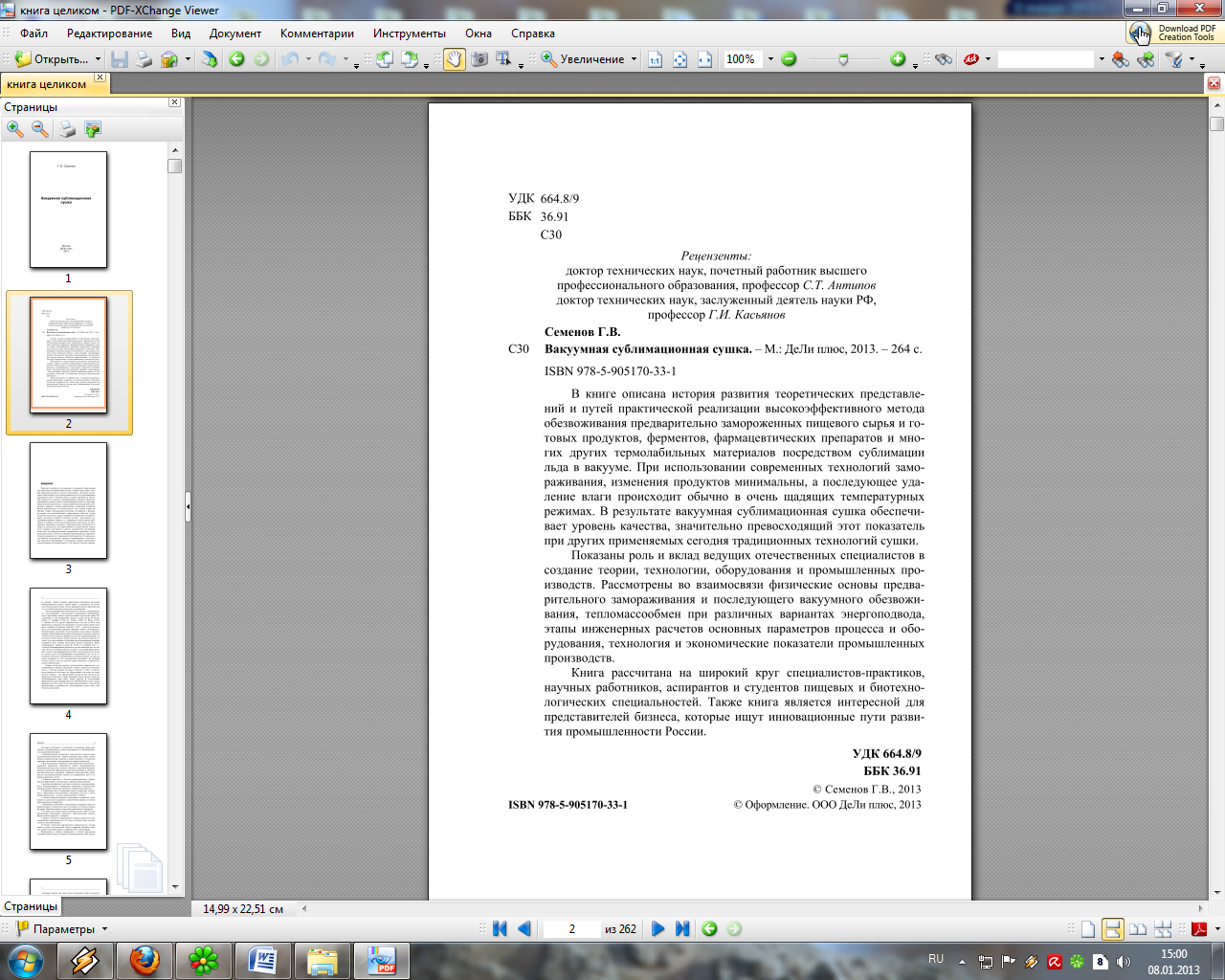 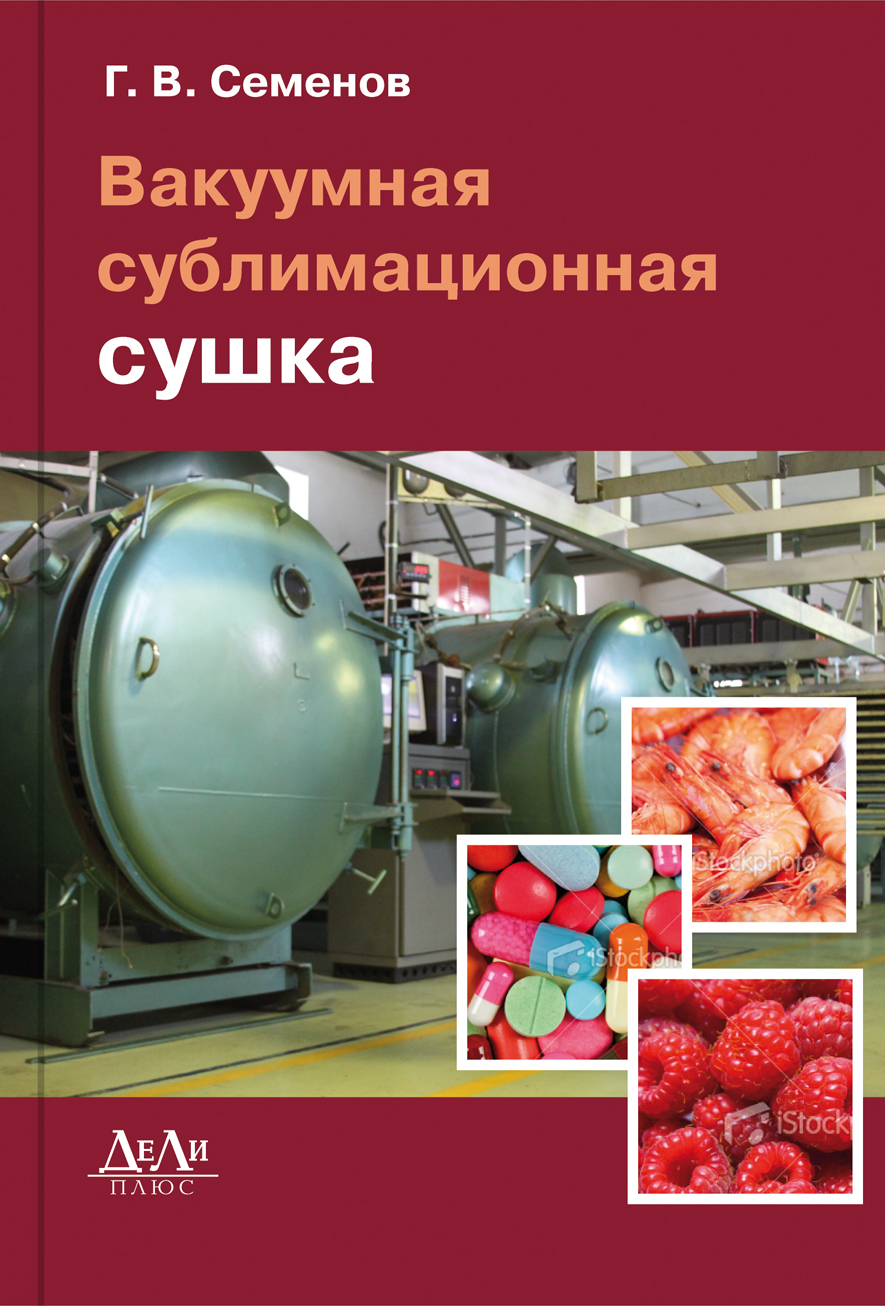 тел./факс: (495)646-24-43, mailto: deli@deli.ru, www.deli.ruДля связи с автором, д.т.н., профессором Семеновым Геннадием Вячеславовичем:, sgv47@yandex.ru